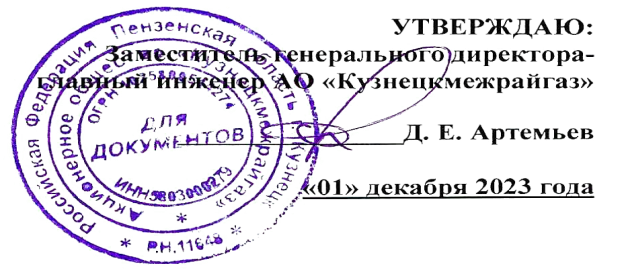 ГРАФИКтехнического обслуживания внутридомового газового оборудования в жилых домах Неверкинского района на IV квартал 2024 года 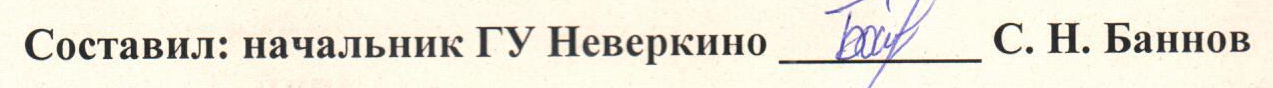 № п/пНаименование населённого пунктаIV квартал 2024 годIV квартал 2024 годIV квартал 2024 год№ п/пНаименование населённого пунктаоктябрьноябрьдекабрь123451село Неверкино